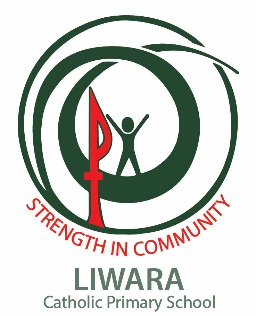 PARISH PRIEST REFERENCEfor families seeking enrolment at Liwara Catholic SchoolDear Parents,Please complete this section and take this form to your Parish Priest with the request to complete it and send it back as soon as possible toThe PrincipalMrs Andrea MillarLiwara Catholic Primary SchoolPO Box 63 Greenwood WA 6024Ph: 9448 3811 Fax: 9448 8256Name of Student:___________________________________________________________________________Address:__________________________________________________________________________________Phone Number:______________________________________ D O B: ________________________________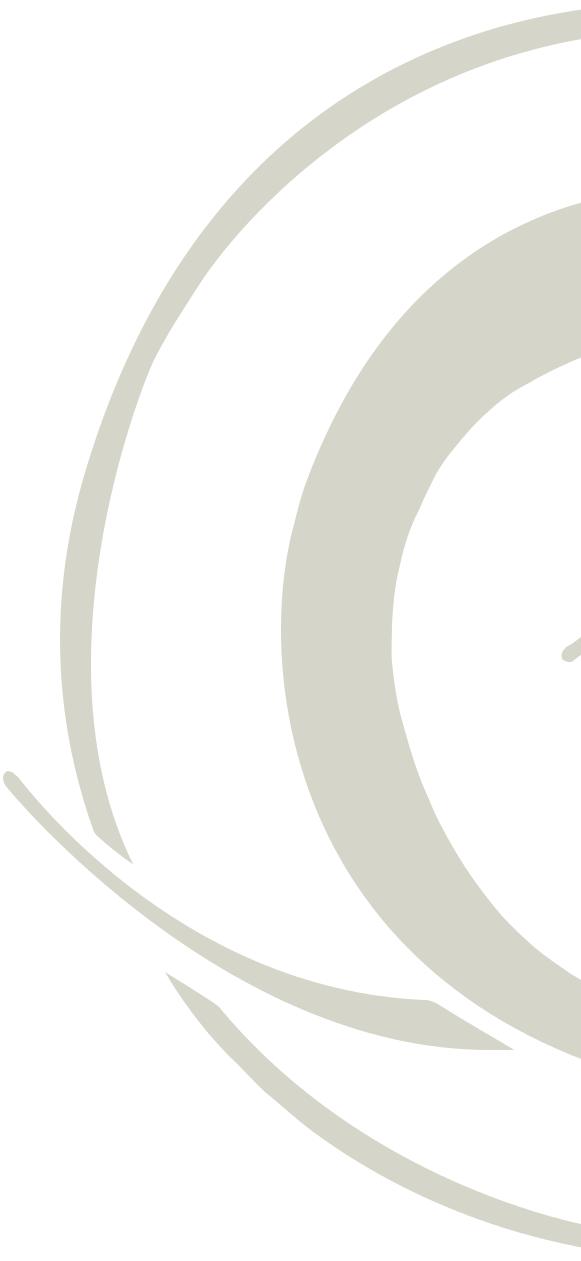 Name of Mother:__________________________________ Name of Father:____________________________Parish:___________________________________________ Parish Priest:_______________________________I currently am/would like to be involved in Parish activities.Please tick the following:   	   Parish Council			       	  Reader			       	  Children’s Liturgy			       	  St Vincent de Paul				  Cleaning	                                              Other	_______________________________		 Dear Parish Priest,Please complete the information below in reference to the family information above.How long have you known this family? _____________________________________Does the family participate regularly in the practice of the Catholic Faith i.e. participation in Mass and the Sacraments?  YES/NO/UNCERTAINFrom your knowledge of the family what kind of influence would you consider the family would have on the life of the Liwara Community?  POSITIVE/NEGATIVE/UNCERTAINAre there any pastoral circumstances you consider need to be taken into account in the decision about this child’s enrolment in our School? ______________________________________________________________________________________________________________________________________        5.   Do you believe that parental attitudes towards the values, beliefs and practices of the Catholic Faith are   
               such that the school and home would be able to work together successfully in areas in Faith Education.SIGNED ____________________________ PARISH____________________________DATE____________